В доме бродит Домовой.В речке ходит Водяной.Леший водится в лесах.А Небесный — в небесах.Прямо в небе голубомУ него просторный дом,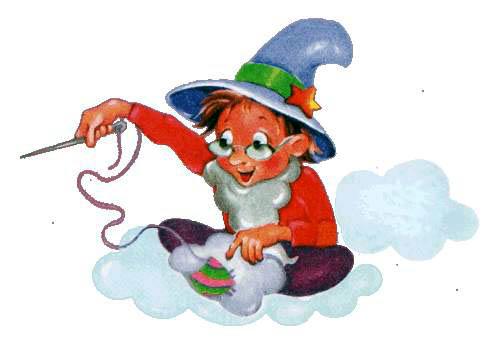 И растут в его садахСны цветные в облаках.Птиц Небесный кормит с рук,Поливает лес и луг,Или чистит небосвод,Или облако зашьёт.Светлым днём и в час ночнойОн беседует со мной,А в ненастье в вышинеВдруг зажжёт звезду в окне…И настанет день чудесный:По тропинке голубойС неба спустится НебесныйИ возьмёт меня с собой!Иллюстрации: Шалина У.